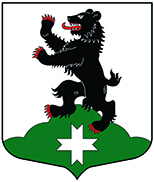 Муниципальное образование«Бугровское сельское поселение»Всеволожского муниципального района Ленинградской областиАДМИНИСТРАЦИЯПОСТАНОВЛЕНИЕ_________________           	                     	                    №  ____          п. БугрыО внесении изменений в  постановление администрации МО «Бугровское сельское поселение»от 13.11.2013 № 385 «Об утверждении муниципальной программы«Проектирование, строительство, содержание и капитальный ремонт инженерных сетей в сфере ЖКХ   МО  «Бугровское сельское поселение» на  2014-2016гг.» (с изменениями  на 20 октября 2014 года)В соответствии со статьей 179 Бюджетного кодекса Российской Федерации, руководствуясь Порядком разработки и реализации  муниципальных программ МО «Бугровское сельское поселение», утвержденным постановлением администрации МО «Бугровское сельское поселение» от 11.09.2013 № 309, администрация «Бугровское сельское поселение» Всеволожского муниципального района Ленинградской областип о с т а н о в л я е т:   1. Внести изменения в постановление администрации МО «Бугровское сельское поселение»от 13.11.2013  № 385 «Об утверждении муниципальной программы «Проектирование, строительство, содержание  и капитальный ремонт инженерных сетей в сфере ЖКХ   МО  «Бугровское сельское поселение»  на  2014-2016гг.» (с изменениями на 20 октября 2014 года):  В   паспорте   муниципальной   программы   МО   «Бугровское   сельское   поселение» «Проектирование, строительство, содержание и капитальный ремонт инженерных сетей в в сфере ЖКХ   МО  «Бугровское сельское поселение» на  2014-2016гг.» строку «Объемы и источники финансирования»  читать в новой редакции:    « Объем средств,  необходимых для финансирования программы,  составляет:всего       –    58737,7 тыс.руб,2014 год  -    23987,7 тыс.руб.,2015 год  -    27100 тыс.руб.,   2016 год  -      7650 тыс.руб.»1.2. В задаче 1 в п.1.3 в графе «Всего» цифру «2500» заменить цифрой «0» , в графе «2015» цифру «2500» заменить цифрой «0»,в п.1.4 в графе «Всего» цифру «2500» заменить цифрой «0» , в графе «2015» цифру «2500» заменить цифрой «0»,графу  «Мероприятия» дополнить:п.1.6 строка «Проектирование внутреннего газопровода д.Энколово дома 32,34»,  в графе «Всего» добавить цифру «910», в графе «2015» добавить цифру «910»,п.1.7 строка  «Проектирование газоснабжения д.Мендсары (2-й проезд, 370 м),  в графе «Всего» добавить цифру «780», в графе «2015» добавить цифру «780»,в строке «Итого по задаче 1»  в графе «Всего» цифру «9472,1» заменить цифрой «6162,1» , в графе «2015» цифру «6270» заменить цифрой «2960».1.3. В задаче 2 в п.2.1 в графе «Всего» цифру «1500» заменить цифрой «0» , в графе «2015» цифру «1500» заменить цифрой «0», строку  п.2.2 графу «Мероприятия» «Проектирование технического перевооружения котельной № 30 д.Порошкино» заменить на «Проектирование технического перевооружения и техническое перевооружение котельной № 30 д.Порошкино»,  в графе «Всего» цифру «658,9» заменить цифрой «3658,9» , в графе «2015» добавить цифру «3000»,строку  п.2.2 графу «Мероприятия» дополнить строкой «и техническое перевооружение», в графе «Всего» цифру «1430»  заменить цифрой «4430», в графе «2015» добавить цифру «3000»,графу «Мероприятия» дополнить строками:в строке «Итого по задаче 2»  в графе «Всего» цифру «17980» заменить цифрой «34730» , в графе «2015» цифру «1500» заменить цифрой «18250».1.4. В задаче 3 в п. 3.1 в графе «Всего» цифру «969,7» заменить цифрой «2419,7» ,в графе «2015» добавить цифру «1450,0» в п. 3.2 в графе «Всего» цифру «3830,3» заменить цифрой «2536,9» ,  в графе «2015» цифру «1000» заменить цифрой «0» ,в п. 3.7 графу «Мероприятия» дополнить строкой  «и ремонт», в графе «Всего» цифру «700» заменить цифрой «750» ,  в графе «2015» добавить цифру «50»,п. «4.0» заменить на п. «3.10»,графу «Мероприятия» дополнить строками:в строке «Итого по задаче 3»  в графе «Всего» цифру «13255,6» заменить цифрой «17845,6» , в графе «2015» цифру «1300» заменить цифрой «5890».1.5. В строке «Всего по муниципальной программе»  в графе «Всего» цифру «40707,7» заменить цифрой «58737,7» , в графе «2015» цифру «9070» заменить цифрой «27100».    3.	Настоящее постановление разместить на официальном сайте МО «Бугровское сельское поселение».    4.	Контроль за исполнением настоящего Постановления оставляю за собой.Глава администрации                                                                                                      Г.И.Шорохов2.11.Установка узлов тепловой энергии в п.Бугры  ул.Полевая,1,4,517501750,02.12.Приобретение и монтаж ДЭС-30 (0,4 кВ) 37,5 вКА,  30кВт400400,02.13Ремонт трассы ТС и ГВС от котельной №61 до жилых домов № 36,38 по ул.Шоссейная, 1400 п.м570057002.14Ремонт сетей ГВС от УТ-3 до УТ-7, УТ-8, УТ-9 с вводами в жилые дома  №№7,9 по ул.Школьная, №№7,9 по ул.Полевая, 840 п.м440044003.11Ремонт сети  канализации у дома №12 по ул.Шоссейная, 70п.м.Ду=250мм290,0290,03.12Проект и исполнительная документация на водопроводные сети, 5 км, п.Бугры38003800,